JOURNÉE DU RÉSEAU
Jeudi 20 juin 2024 à Digne-les-Bains
Salle de l’Ermitage (33 Bd Gambetta)Programme de la matinée9h : Accueil par l'équipe de la MD04 et petit déjeuner offert9h45 : Présentation des actualités et des actions de la MD0411h30 : Présentation de l'association Maraca et de ses activités12h : Déjeuner, buffet offertProgramme de l'après-midiTable ronde - Nouveaux services et innovations des médiathèques du réseau(14h – 16h : Interventions des bibliothécaires du réseau)Collections élargiesComment animer et faire vivre une grainothèque ? par Valérie Roudy (Gréoux-les-Bains)Jeux en bibliothèques : pourquoi ? Comment ? par Alban Barbier (Digne-les-Bains)Innovations numériquesMonter un projet de micro-folie, par Pascale Bouchet Falco (Céreste)Concevoir des ateliers numériques autrement, par Capucine Sonzogno (CCAPV)Comment matérialiser ses ressources numériques, par Iliana Hristova (DLVAgglo)DesserteOptimiser la livraison de documents : vers de nouveaux partenariatsPar Lucie Poireau, Cheffe de service Réseau des médiathèques de DLVAggloet Charlie-Camille Flores, Directeur des médiathèques et de la lecture publique de PAAM------------------------------------------------------------------------------------------------BULLETIN D’INSCRIPTION POUR LA JOURNEE À renvoyer avant le lundi 13 mai 2024 à lecture-publique@le04.fr ou par téléphone auprès d’Ysabelle Gaubert au 04 92 30 07 51.Nom : 		                 					 Prénom :  	   		                Téléphone :                		 Bibliothèque : 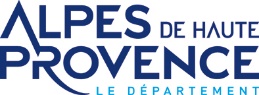 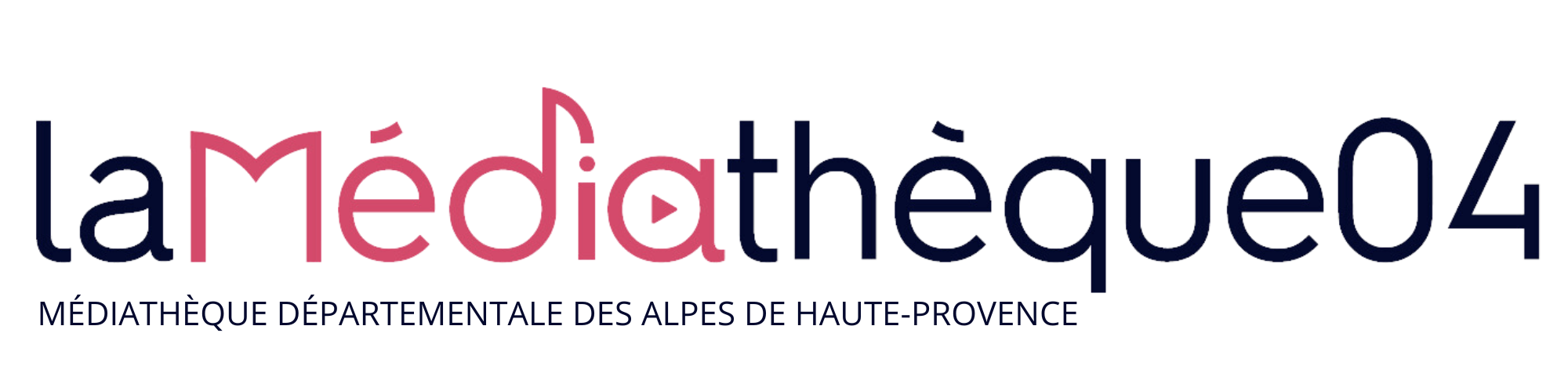   Si vous souhaitez déjeuner à la salle de l’Ermitage, merci de cocher la case.